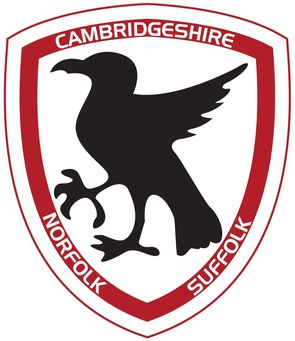 Eastern Counties Coaching & Referee Conference Sunday the 9th July 2017 @ Diss RUFC This Conference qualifies as an RFU CPD please go to http://www.englandrugby.com/my-rugby/courses/search/#/results to book on to the course. If you do not require this CPD please book via Lisa Greethham lisagreetham@btconnect.com EASTERN COUNTIES RU, TOMO INDUSTRIAL ESTATE, STOWMARKET IP14 Reference :Coach & referee Con. Ref: your surname08:45Coaches & Referees RegistrationTea Coffee and Bacon RollsNick GreenhallRFU Coach Educator L4 Coach‘Coaching Clinics’ 09:15Coaches & Referees Welcome & Introductions EC Chair - Eastern Counties ChairmanChris Capps-Jenner - Eastern Counties Coaching ChairmanNick GreenhallRFU Coach Educator L4 Coach‘Coaching Clinics’ 09:30Coaches & Referees Darren GourleyRFU Area Training Manager for Area 4‘RFU Coaching & Referee Award Courses’‘What’s New’(Theory/In)Nick GreenhallRFU Coach Educator L4 Coach‘Coaching Clinics’ 10:00Coaches & Referees Jack Makepeace RFU Professional Game Match Officials Team (PGMOT).Nick GreenhallRFU Coach Educator L4 Coach‘Coaching Clinics’ 10:40Coaches & Referees Rachael Burford England Women 1XV‘The Female Game/Core Skills’ (Theory/In & Practical/Out)Nick GreenhallRFU Coach Educator L4 Coach‘Coaching Clinics’ 11:40 – 12:10Coaches & Referees Jon Curry Northampton Saints DPP ‘DPP Core Skills into structured games @ Saints’(Practical/Out)Nick GreenhallRFU Coach Educator L4 Coach‘Coaching Clinics’ 12:15Coaches & Referees Dusty Hare England & Northampton Saints‘Recruitment and Player Development @ Saints’(Theory/In)Nick GreenhallRFU Coach Educator L4 Coach‘Coaching Clinics’ 12:30LunchLunch & refreshments & food will be available. 13:15Coaches & Referees Jamie Taylor & Dave WilksLeicester Tigers DPP Manager & Academy Manager‘Player Development @ Tigers’ (Theory/In)Nick GreenhallRFU Coach Educator L4 Coach‘Coaching Clinics’13:45Coaches & Referees Jamie Taylor & Dave Wilks Leicester Tigers DPP Manager & Academy Manager ‘A look inside PDG & Academy coaching @ Tigers’ (Practical/Out)Nick GreenhallRFU Coach Educator L4 Coach‘Coaching Clinics’14:15Coaches & Referees Paul Evans Ex British Olympian‘Conditioning, two-point sprint training & biomechanics’ (Practical/Out)Nick GreenhallRFU Coach Educator L4 Coach‘Coaching Clinics’15:00Coaches & Referees John Widdowson RFU Level 4 MSc (Master in Coaching Science)Luke HaskinsRFU MODO for the South East.(Practical/Out)Nick GreenhallRFU Coach Educator L4 Coach‘Coaching Clinics’16:00Coaches & Referees 16:15 FinishReview – Round Up -  Questions and FeedbackJohn Widdowson, Luke Haskins & Darren Gourley (In/Out)